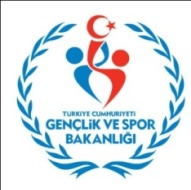 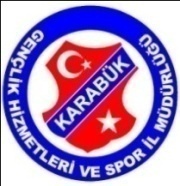 KARABÜKGENÇLİK HİZMETLERİ VE SPOR İL MÜDÜRLÜĞÜHAFTALIK SPOR FAALİYET PROGRAMIM.NoM.NoM.NoM.NoM.NoSAATSAATSAATSAATSAATSAATSAATYERYERFAALİYETFAALİYET                                                             16 ŞUBAT 2019 CUMARTESİ                                                             16 ŞUBAT 2019 CUMARTESİ                                                             16 ŞUBAT 2019 CUMARTESİ                                                             16 ŞUBAT 2019 CUMARTESİ                                                             16 ŞUBAT 2019 CUMARTESİ                                                             16 ŞUBAT 2019 CUMARTESİ                                                             16 ŞUBAT 2019 CUMARTESİ                                                             16 ŞUBAT 2019 CUMARTESİ                                                             16 ŞUBAT 2019 CUMARTESİ                                                             16 ŞUBAT 2019 CUMARTESİ                                                             16 ŞUBAT 2019 CUMARTESİ                                                             16 ŞUBAT 2019 CUMARTESİ                                                             16 ŞUBAT 2019 CUMARTESİ                                                             16 ŞUBAT 2019 CUMARTESİ                                                             16 ŞUBAT 2019 CUMARTESİ                                                             16 ŞUBAT 2019 CUMARTESİ12.3012.3012.3012.3012.3012.3012.30GENÇLİK MERKEZİGENÇLİK MERKEZİBADMİNTON14.3014.3014.3014.3014.3014.3014.30GENÇLİK MERKEZİGENÇLİK MERKEZİBAĞLAMA EĞİTİMİ17.0017.0017.0017.0017.0017.0017.00GENÇLİK MERKEZİGENÇLİK MERKEZİHALK OYUNLARI                                                         18 ŞUBAT 2019 PAZARTESİ                                                         18 ŞUBAT 2019 PAZARTESİ                                                         18 ŞUBAT 2019 PAZARTESİ                                                         18 ŞUBAT 2019 PAZARTESİ                                                         18 ŞUBAT 2019 PAZARTESİ                                                         18 ŞUBAT 2019 PAZARTESİ                                                         18 ŞUBAT 2019 PAZARTESİ                                                         18 ŞUBAT 2019 PAZARTESİ                                                         18 ŞUBAT 2019 PAZARTESİ                                                         18 ŞUBAT 2019 PAZARTESİ                                                         18 ŞUBAT 2019 PAZARTESİ                                                         18 ŞUBAT 2019 PAZARTESİ                                                         18 ŞUBAT 2019 PAZARTESİ                                                         18 ŞUBAT 2019 PAZARTESİ                                                         18 ŞUBAT 2019 PAZARTESİ                                                         18 ŞUBAT 2019 PAZARTESİ09.0009.0009.0009.0009.0009.0009.0009.0009.00GENÇLİK MERKEZİGENÇLİK MERKEZİGENÇLİK MERKEZİKÜLTÜR SANAT YARIŞMALARI HAZIRLIKLARI13.0013.0013.0013.0013.0013.0013.0013.0013.00ÖĞLEBELİ İLKOKULUÖĞLEBELİ İLKOKULUÖĞLEBELİ İLKOKULUKARİKATÜR VE MİZAH ATÖLYESİ                                                              19 ŞUBAT 2019  SALI                                                              19 ŞUBAT 2019  SALI                                                              19 ŞUBAT 2019  SALI                                                              19 ŞUBAT 2019  SALI                                                              19 ŞUBAT 2019  SALI                                                              19 ŞUBAT 2019  SALI                                                              19 ŞUBAT 2019  SALI                                                              19 ŞUBAT 2019  SALI                                                              19 ŞUBAT 2019  SALI                                                              19 ŞUBAT 2019  SALI                                                              19 ŞUBAT 2019  SALI                                                              19 ŞUBAT 2019  SALI                                                              19 ŞUBAT 2019  SALI                                                              19 ŞUBAT 2019  SALI                                                              19 ŞUBAT 2019  SALI                                                              19 ŞUBAT 2019  SALI09.0009.0009.0009.0009.0009.0009.0009.0009.00GENÇLİK MERKEZİGENÇLİK MERKEZİGENÇLİK MERKEZİAFAD EĞİTİMİAFAD EĞİTİMİ10.0010.0010.0010.0010.0010.0010.0010.0010.00SAFRANBOLU OKULLARSAFRANBOLU OKULLARSAFRANBOLU OKULLARSAFRANBOLU OKULLARECDADA MEKTUP YARIŞMASI TANITIMECDADA MEKTUP YARIŞMASI TANITIM13.3013.3013.3013.3013.3013.3013.3013.3013.30GENÇLİK MERKEZİGENÇLİK MERKEZİGENÇLİK MERKEZİGENÇLİK MERKEZİBAĞLAMA EĞİTİMİBAĞLAMA EĞİTİMİ15.3015.3015.3015.3015.3015.3015.3015.3015.30HOCA AHMET YESEVİ İHOHOCA AHMET YESEVİ İHOHOCA AHMET YESEVİ İHOHOCA AHMET YESEVİ İHOMANGALA EĞİTİMİMANGALA EĞİTİMİ17.4517.4517.4517.4517.4517.4517.4517.4517.45GENÇLİK MERKEZİGENÇLİK MERKEZİGENÇLİK MERKEZİGENÇLİK MERKEZİBAĞLAMA EĞİTİMİBAĞLAMA EĞİTİMİ                                                              20 ŞUBAT 2019 ÇARŞAMBA                                                              20 ŞUBAT 2019 ÇARŞAMBA                                                              20 ŞUBAT 2019 ÇARŞAMBA                                                              20 ŞUBAT 2019 ÇARŞAMBA                                                              20 ŞUBAT 2019 ÇARŞAMBA                                                              20 ŞUBAT 2019 ÇARŞAMBA                                                              20 ŞUBAT 2019 ÇARŞAMBA                                                              20 ŞUBAT 2019 ÇARŞAMBA                                                              20 ŞUBAT 2019 ÇARŞAMBA                                                              20 ŞUBAT 2019 ÇARŞAMBA                                                              20 ŞUBAT 2019 ÇARŞAMBA                                                              20 ŞUBAT 2019 ÇARŞAMBA                                                              20 ŞUBAT 2019 ÇARŞAMBA                                                              20 ŞUBAT 2019 ÇARŞAMBA                                                              20 ŞUBAT 2019 ÇARŞAMBA                                                              20 ŞUBAT 2019 ÇARŞAMBA14.3014.3014.30ÖĞLEBELİ İLKOKULUÖĞLEBELİ İLKOKULUÖĞLEBELİ İLKOKULUÖĞLEBELİ İLKOKULUÖĞLEBELİ İLKOKULUÖĞLEBELİ İLKOKULUÖĞLEBELİ İLKOKULU                                                  SATRANÇ EĞİTİMİ                                                  SATRANÇ EĞİTİMİ                                                            21 ŞUBAT 2019 PERŞEMBE                                                            21 ŞUBAT 2019 PERŞEMBE                                                            21 ŞUBAT 2019 PERŞEMBE                                                            21 ŞUBAT 2019 PERŞEMBE                                                            21 ŞUBAT 2019 PERŞEMBE                                                            21 ŞUBAT 2019 PERŞEMBE                                                            21 ŞUBAT 2019 PERŞEMBE                                                            21 ŞUBAT 2019 PERŞEMBE                                                            21 ŞUBAT 2019 PERŞEMBE                                                            21 ŞUBAT 2019 PERŞEMBE                                                            21 ŞUBAT 2019 PERŞEMBE                                                            21 ŞUBAT 2019 PERŞEMBE                                                            21 ŞUBAT 2019 PERŞEMBE                                                            21 ŞUBAT 2019 PERŞEMBE                                                            21 ŞUBAT 2019 PERŞEMBE                                                            21 ŞUBAT 2019 PERŞEMBE09.0009.0009.00SOĞUKSU SPOR SALONUSOĞUKSU SPOR SALONUSOĞUKSU SPOR SALONUSOĞUKSU SPOR SALONUSOĞUKSU SPOR SALONUBİLGİ YARIŞMASIBİLGİ YARIŞMASI13.0013.0013.00ÖĞLEBELİ İLKOKULUÖĞLEBELİ İLKOKULUÖĞLEBELİ İLKOKULUÖĞLEBELİ İLKOKULUÖĞLEBELİ İLKOKULUEL SANATLARI ATÖLYESİEL SANATLARI ATÖLYESİ13.3013.3013.30GENÇLİK MERKEZİGENÇLİK MERKEZİGENÇLİK MERKEZİGENÇLİK MERKEZİGENÇLİK MERKEZİBAĞLAMA EĞİTİMİBAĞLAMA EĞİTİMİ17.4517.4517.45GENÇLİK MERKEZİGENÇLİK MERKEZİGENÇLİK MERKEZİGENÇLİK MERKEZİGENÇLİK MERKEZİBAĞLAMA EĞİTİMİBAĞLAMA EĞİTİMİ                                                              22 ŞUBAT 2019 CUMA                                                              22 ŞUBAT 2019 CUMA                                                              22 ŞUBAT 2019 CUMA                                                              22 ŞUBAT 2019 CUMA                                                              22 ŞUBAT 2019 CUMA                                                              22 ŞUBAT 2019 CUMA                                                              22 ŞUBAT 2019 CUMA                                                              22 ŞUBAT 2019 CUMA                                                              22 ŞUBAT 2019 CUMA                                                              22 ŞUBAT 2019 CUMA                                                              22 ŞUBAT 2019 CUMA                                                              22 ŞUBAT 2019 CUMA                                                              22 ŞUBAT 2019 CUMA                                                              22 ŞUBAT 2019 CUMA                                                              22 ŞUBAT 2019 CUMA                                                              22 ŞUBAT 2019 CUMA10.0010.00ÇEVRE OKULLARÇEVRE OKULLARÇEVRE OKULLARÇEVRE OKULLARÇEVRE OKULLARÇEVRE OKULLARECDADA MEKTUP YARIŞMASI TANITIMECDADA MEKTUP YARIŞMASI TANITIM15.3015.30HOCA AHMET YESEVİ İHOHOCA AHMET YESEVİ İHOHOCA AHMET YESEVİ İHOHOCA AHMET YESEVİ İHOHOCA AHMET YESEVİ İHOHOCA AHMET YESEVİ İHOMANGALA EĞİTİMİMANGALA EĞİTİMİ